13 июня 2017 года состоялся объезд города Липецка, в ходе которого состоялись встречи с гражданами13 июня 2017 года состоялось выездное совещание, в котором приняли участие глава г. Липецка С.В. Иванов, руководитель Государственной жилищной инспекции Липецкой области Д.В. Надеев, представители администрации г. Липецка,  управляющих организаций.В ходе объезда г. Липецка было проверено содержание придомовых территорий, ход ремонта дворовых территорий,  проведены встречи с гражданами.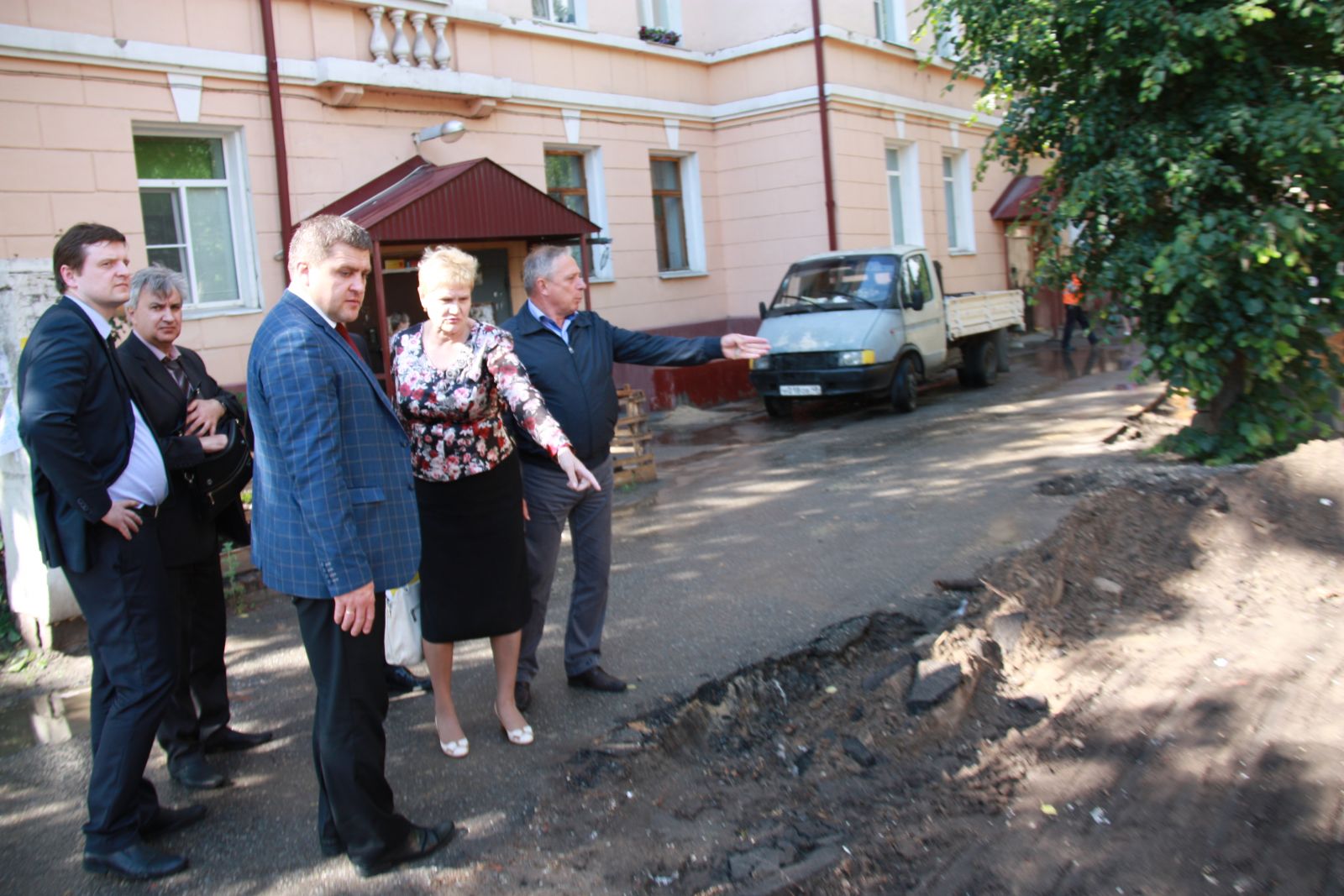 